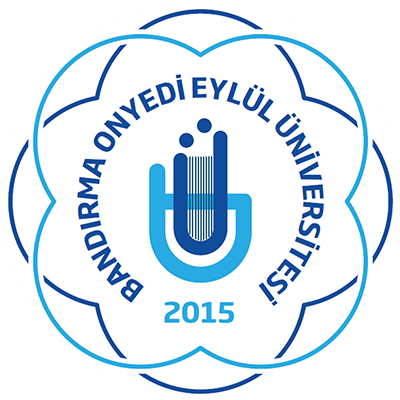 BANDIRMA ONYEDİ EYLÜL ÜNİVERSİTESİDENİZCİLİK FAKÜLTESİ 2021-2025 STRATEJİK PLAN2023 İZLEME RAPORUİÇİNDEKİLERDEKAN/MÜDÜR SUNUMU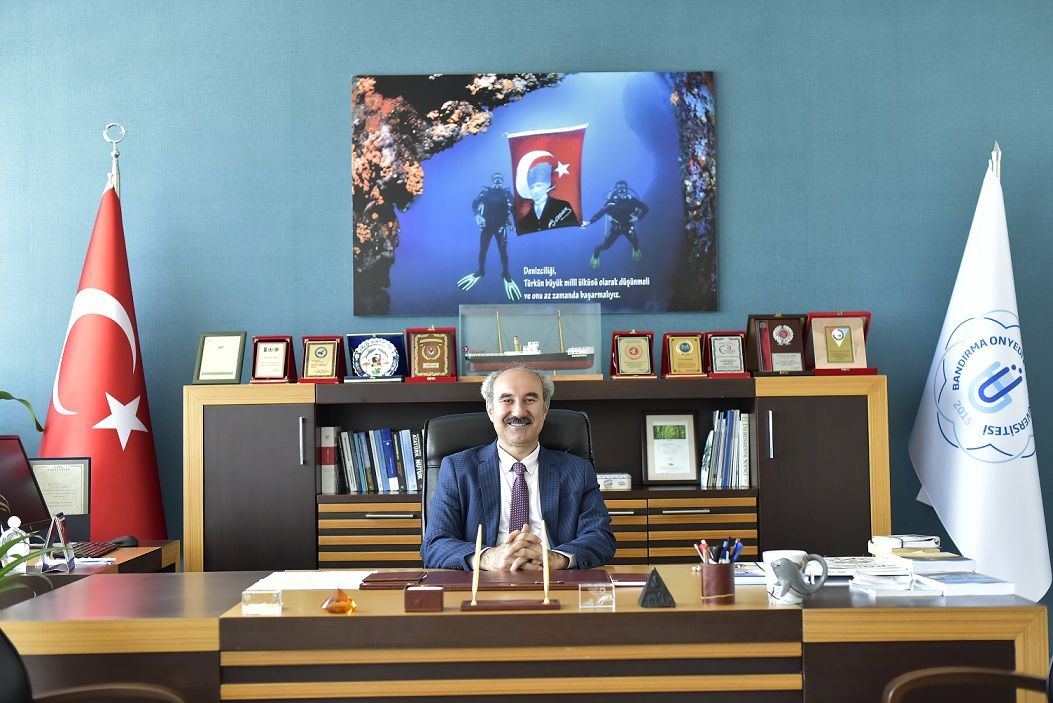 Dünya ticaretinin %90’ı, ülkemiz ticaretinin ise %88’i deniz yoluyla yapılmaktadır. Bunun nedeni deniz yolu taşımacılığının karayoluna göre 6.5 kat, demir yoluna göre 3.5 kat daha ucuza taşınmasından kaynaklanmaktadır. Bu rakamlar bize aslında hem dünya hem ülkemiz ticaretinin neredeyse tamamının denizyoluyla yapıldığını göstermesi açısından önemlidir. Ülkemizin bu alandaki gücünü koruyabilmesi, hatta ilerletebilmesi, dünya ile entegrasyonunu güçlendirebilmesi ancak iyi yetişmiş insan kaynağı ile mümkün olacaktır. Denizcilik Fakülteleri bu güçlü sektöre her seviyede meslek insanı yetiştiren eğitim-öğretim kurumlarıdır. Fakülteler bir taraftan bu sektörün ana unsurunu oluşturan gemi inşasına yoğunlaşırken bir taraftan bu gemilerin deniz operasyonlarını yürütecek mühendisler yetiştirmektedir. Diğer yandan deniz operasyonlarının kusursuz bir şekilde gerçekleştirilmesi güçlü bir lojistik ve kara operasyonuna bağlıdır.Denizcilik Fakültesi olarak yukarıda vurgulanan temel konuları dikkate alarak biz öğrencilerimizi, evrensel değerlerle donanmış, bilimsel düşünceye sahip meslek insanları olarak yetiştirmeyi kendimize misyon olarak belirledik. Böylece bir taraftan denizcilik sektörüne evrensel ölçekte meslek insanı yetiştirirken diğer taraftan bilime katkı sağlayacak araştırmalar yaparak sektöre öncülük etmiş olacağız. Öğrencilerimizin burada geçirecekleri eğitim-öğretim dönemlerinde sektörün ihtiyaç duyduğu etik değerlere sahip, çevreye saygılı, mesleki bilgisi yeterli, entellektüel birikim sahibi, çoğulcu, yenilikçi ve sosyal sorumluluk sahibi meslek insanı olmasını sağlayacak interaktif bir eğitimi benimsiyoruz. Bu noktada temel stratejik hedeflerimizi; lisans ve lisansüstü eğitimi kurumsallaştırarak uluslararası standartları yakalamak, araştırma altyapısını güçlendirerek, nitelikli bilimsel yayınları artırmak ve toplumsal faydaya dönüştürmek eğitim ve araştırma faaliyetlerini dikkate alarak, toplumsal gelişime sağlanacak katkının ulusal-uluslararası düzeyde nicelik ile niteliğini artırmak ,  araştırma konularını yerel, bölgesel, ulusal ve uluslararası öncelikleri dikkate alarak belirlemek ve Birleşmiş Milletler Sürdürülebilir Kalkınma amaçlarıyla uyumlu bir politika izlemek şeklinde belirledik.Prof. Dr. Mustafa SARI    Dekan V.     BİR BAKIŞTA STRATEJİK PLANMisyonDenizcilik Fakültesi, evrensel değerlerle donanmış, bilimsel düşünceye sahip meslek insanları yetiştirip, bilime katkı sağlayacak araştırmalar yaparak topluma öncülük etmeyi misyon olarak benimsemektedir.       VizyonDenizcilik Fakültesi’nin vizyonu eğitim, araştırma ve toplumsal gelişim alanlarında kaliteli katkı sağlayarak ulusal ve uluslararası düzeyde öncü fakülteler arasında yer almaktır.Temel DeğerlerÇevreye SaygıÇevrenin korunması, sürdürülebilirliği, iyileştirilmesi için öncü olmak.ÇoğulculukFarklılıkları değer yaratma fırsatı olarak görüp, kültürlerarası yönetimi etkin kılmak.YenilikçilikYeni düşüncelerin eğitim sürecine etkin bir şekilde yön vermesini desteklemek.Sosyal SorumlulukÇalışmalarımızda toplumsal fayda sağlanmasına öncelik vermekAmaç ve HedeflerDenizcilik Fakültesi Stratejik planlama komisyonu olarak bölümde çalışan akademik ve idari personelin görüşleri alınarak Rektörümüz ve Dekan Vekilimizin perspektifleri doğrultusunda ulaşmak istediğimiz amaçlar hazırlanmıştır. Denizcilik Fakültesi olarak üç ana amacımız aşağıda verilmektedir. A1: Lisans ve lisansüstü eğitimi kurumsallaştırarak uluslararası standartları yakalamakH1.1 Lisans ve Lisansüstü eğitiminin niteliğini arttırmakH1.2 Lisans ve lisansüstü eğitimde kullanılan araç gereç sayısını arttırmakH1.3 Bölümlerin akreditasyonunu sağlanmakA2: Araştırma altyapısını güçlendirerek, nitelikli bilimsel yayınları artırmak ve toplumsal faydaya dönüştürmekH2.1 Akademik yayın çalışmalarını arttırmakH2.2 Araştırma alt yapısını güçlendirmekA3: Eğitim ve araştırma faaliyetlerini dikkate alarak, toplumsal gelişime sağlanacak katkının ulusal-uluslararası düzeyde nicelik ile niteliğini artırmakH3.1 Dış paydaşlar ile daha yakın ilişkiler kurmakH3.2 Sosyal sorumluluğu güçlendirecek çalışmalar yapmak ve tanıtım faaliyetlerini arttırmakH3.3 Ulusal ve uluslararası projelerde görev almakTemel Performans GöstergeleriTablo 1: Temel performans göstergeleriGİRİŞStratejik Planın AmacıFakültemizin misyonu, vizyonu ve temel değerleri ile uyumlu olarak belirlenen amaç ve hedefler doğrultusunda, kamu kaynaklarını etkili, ekonomik ve verimli bir şekilde kullanmak; hesap verilebilirlik ve şeffaflığı sağlamaktır.Stratejik Planın İzleme Kapsamı2023 döneminde, Fakültemizin performans ölçütlerini ve bunları gerçekleştirme düzeyini kapsar.Stratejik Plan İzleme Raporunun Hukuki DayanaklarıBu stratejik plan, 10.12.2003 tarih ve 5018 sayılı “Kamu Mali Yönetimi ve Kontrol Kanunu”nda yer alan stratejik planlamaya ilişkin hükümleri, 26 Mayıs 2006 tarihli ve 26179 sayılı Resmi Gazete’de yayımlanan “Kamu İdarelerinde Stratejik Planlama Klavuzu” (3. Sürüm) ve “Üniversiteler için Stratejik Planlama Rehberi” hükümleri doğrultusunda hazırlanmıştır.STRATEJİK PLAN İZLEME SÜRECİStratejik Plan İzleme Ekibi.Tablo 2: Stratejik Plan İzleme EkibiBANDIRMA ONYEDİ EYLÜL ÜNİVERSİTESİ İLE DENİZCİLİK FAKÜLTESİ 2021-2025 STRATEJİK PLAN DÖNEMİNE AİT AMAÇ VE HEDEFLERİN İLİŞKİSİAmaçlar ve HedeflerDenizcilik Fakültesi’nin 2021-2025 stratejik plan dönemine ait amaç ve hedefler aşağıda verilmektedir. Hedef kartlarında (*) işaretli performans göstergelerinde kümülatif veri değerleri kullanılırken, (**) işaretli performans göstergelerinde ise yıllık veri değerleri kullanılmıştır. Denizcilik Fakültesi’nin 2021-2025 stratejik plan dönemine ait amaç ve hedefleri ile Bandırma Onyedi Eylül Üniversitesi 2021 -2025 stratejik plan raporuna ait amaç ve hedeflerinin ilişkisi aşağıda gösterilmiştir.A1. Lisans ve lisansüstü eğitimi kurumsallaştırarak uluslararası standartları yakalamakH1.1 Lisans ve Lisansüstü eğitiminin niteliğini arttırmakÜ-H1.1 Önlisans, lisans, lisansüstü eğitim-öğretimin niteliğini ve niceliğini artırmak.H1.2 Lisans ve lisansüstü eğitimde kullanılan araç gereç sayısını arttırmakÜ-H1.2 Uygulamalı eğitim imkânlarını nitelik ve nicelik olarak artırmakÜ-H1.3 Uzaktan öğretim imkânlarını yaygınlaştırmak ve kalitesini artırmak.Ü-H1.4 Eğitim ve öğretim altyapısını geliştirmek.H1.3 Bölümlerin akreditasyonunu sağlanmakÜ-H1.1 Önlisans, lisans, lisansüstü eğitim-öğretimin niteliğini ve niceliğini artırmak. A2. Araştırma altyapısını güçlendirerek, nitelikli bilimsel yayınları artırmak ve toplumsal faydaya dönüştürmekH2.1 Akademik yayın çalışmalarını arttırmakÜ-H2.1 Önlisans, lisans, lisansüstü eğitim-öğretimin niteliğini ve niceliğini artırmak.Ü-H2.2 Ulusal ve uluslararası araştırma sayısını artırmak.H2.2 Araştırma alt yapısını güçlendirmekÜ- H2.3 Araştırma altyapısını geliştirmek.A3. Eğitim ve araştırma faaliyetlerini dikkate alarak, toplumsal gelişime sağlanacak katkının ulusal-uluslararası düzeyde nicelik ile niteliğini artırmakH3.1 Dış paydaşlar ile daha yakın ilişkiler kurmakÜ- H3.3 Paydaşlarla iletişim ve katılımcılığı artırmak. H3.2 Sosyal sorumluluğu güçlendirecek çalışmalar yapmak ve tanıtım faaliyetlerini arttırmakÜ- H4.1 Sosyal sorumluluk faaliyetlerini artırmak,H3.3 Ulusal ve uluslararası projelerde görev almakÜ-H2.2 Ulusal ve uluslararası araştırma sayısını artırmak.Ü- H5.1 Üniversitenin uluslararasılaşması ve işbirliği sayısını artırmak.Ü- H5.2 Değişim programlarından yararlanan öğrenci ve personel sayısını artırmak.Tablo 3: Sorumlu BirimHedef Kartlar 22 Hedef kartlarında (*) işaretli performans göstergelerinde kümülatif veri değerleri kullanılırken, (**) işaretli performans göstergelerinde ise yıllık veri değerleri kullanılmıştır.İZLEME VE DEĞERLENDİRMEDenizcilik Fakültesi 2021-2025 Stratejik Planının 2023 izleme raporu sonucunda 30  performans göstergesinin 8 performans göstergesinde belirlenen hedeflere ulaşılamadığı görülmüş, 3 performans göstergesine ilişkin ise veri toplanamadığı belirlenmiştir. Hedefe ulaşılamayan performans göstergeleri; “öğretim elemanı başına düşen öğrenci sayısı”, “fakülteye en düşük puanla yerleşen öğrencinin başarı sıralaması”,  “öğrenci başına düşen eğitim ve araştırma amaçlı mekân oranı, “alınacak yazılım sayısı, “akredite olan lisans program sayısının toplam program sayısına oranı”, “lisansüstü öğrenci sayısı/toplam öğrenci sayısı”, “uluslararası değişim programlarına katılan öğrenci sayısı” ve “uluslararası değişim programlarından gelen öğrenci sayısı” olarak tespit edilmiştir. Verilerine ulaşılamayan performans göstergeleri ise, “mezun olan öğrencilerin ilk iki yıl içerisinde istihdama katılım oranı”, “tanıtım etkinlik sayısı ve fakülteye ait uluslararası değişim programı anlaşma sayısı” olarak belirlenmiştir.  Performans göstergelerinden çıkan sonuca yönelik olarak fakülte tanıtım ve etkinlik faaliyetlerinin düzenlenmesiyle fakülteye en düşük puanla yerleşen öğrencinin başarı sıralamasının iyileştirilmesi, akreditasyon gereklilerini yerine getirerek, akredite olan lisans program sayısının artırılması,    lisansüstü eğitim ve öğretim programlarının tanıtılarak aynı zamanda teşvik edilerek toplam öğrenci sayısı içinde lisansüstü öğrenci sayısının payının artırılması, uluslararası değişim programlarına katılan öğrenci sayısının artırılması için tanıtım faaliyetlerinin yürütülmesi planlanmıştır.  Verilerine ulaşılamayan performans göstergeleri için mezun takip sisteminin kurulması ve fakülteye ait uluslararası değişim programı anlaşma sayısını artırmak için gerekli girişimlerde bulunulması hedeflenmektedir.Performans GöstergeleriBaşlangıç Dönemi Değeri (2021)Plan Dönem Sonu Hedeflenen Değer (2023)PG.1.1.1. Öğretim elemanı başına düşen öğrenci sayısı**3935PG.1.1.2. Öğretim üyesi başına düşen haftalık ders saati sayısı*2020PG.1.1.3. Öğrenci başına düşen eğitim ve araştırma amaçlı mekân oranı**5.00 m25,00 m2PG.1.1.4. Fakülteye en düşük puanla yerleşen öğrencinin başarı sıralaması*600.000500.000PG.1.1.5. Mezun olan öğrencilerin ilk iki yıl içerisinde istihdama katılım oranı*-%70PG.1.1.6. ÇAP/Yandal yapan öğrenci sayısı*1010PG.1.2.1. Basılı ve elektronik materyal sayısı*450.000470.000PG.1.2.2. Alınacak yazılım sayısı**22PG.1.3.1. Akredite olan lisans program sayısının toplam program sayısına oranı**11PG.1.3.2. Ders Bilgi Paketleri’nin tamamlanma oranı**11PG.1.3.3. Kalite Yönetim Sistemi’nin geçirdiği tetkik başına düşen uygunsuzluk sayısı*00PG.1.3.4. KYS kapsamında düzeltilen/açılan uygunsuzluk oranı*11PG.1.3.5. PUKÖ ile kapanan faaliyet sayısının faaliyet sayısına oranı*11PG2.1.1 Öğretim elemanı başına düşen Ulusal ve uluslararası kitap ve kitap bölümü sayısı*11PG2.1.2. Öğretim elemanı başına düşen Ulusal ve Uluslararası Bildiri Sayısı*11PG2.1.3. Öğretim elemanı başına düşen SCI,SSCI,AHCI, ESCI kapsamındaki dergilerde yayımlanmış makale sayısı*11PG2.1.4. Öğretim elemanı başına düşen SCI,SSCI,AHCI,ESCI dışındaki alan endekslerinde yayımlanan makale sayısı*11PG2.2.1. Öğretim elemanı başına düşen Hakemlik Sayısı*11PG2.2.2. Öğretim elemanı başına düşen Editörlük Sayısı*1/231/23PG2.2.3. Öğretim elemanı başına düşen Proje sayısı*1/231/23PG.2.2.4. Lisansüstü öğrenci sayısı/Toplam öğrenci sayısı0.200,20PG.2.2.5. Yüksek lisans programlarını tamamlayan öğrenci oranı11PG.3.1.1. Akademik ve sektörel etkinlik sayısı*22PG.3.1.2. Sektörel eğitim sayısı*11PG.3.2.1. Sosyal sorumluluk projesi sayısı*44PG.3.2.2. Tanıtım etkinlik sayısı*44PG.3.3.1. Uluslararası değişim programlarına katılan öğrenci sayısı*1010PG.3.3.2. Uluslararası değişim programlarından gelen öğrenci sayısı*55PG.3.3.3. Uluslararası değişim Programlarından yararlanan öğretim üyesi oran*0.050,05PG.3.3.4. Fakülteye ait Uluslararası Değişim Programı anlaşma sayısı*2020Adı SoyadıBirimDoç. Dr. Senem NARTDenizcilik Fakültesi	(Başkan – Dekan Yardımcısı)Doç. Dr. Ali ERÇETİNDenizcilik Fakültesi (Üye)Doç. Dr. Emrah AKDAMARDenizcilik Fakültesi (Üye)Dr. Öğr. Üyesi Ramazan Özkan YILDIZDenizcilik Fakültesi (Üye)Muhammed YAMANDenizcilik Fakültesi (Üye – Fakülte Sekreteri)Mehmet Naci AKSOYDenizcilik Fakültesi (Üye – Öğrenci Temsilcisi)HEDEFREKTÖRLÜKÖn Lisans, Lisans ve Lisansüstü  Eğitim BirimleriPersonel D.B.Öğrenci İşleri D.B.Strateji Geliştirme D.B.Yapı İşleri ve Teknik D.B.Kütüphane ve Dokümantasyon D.B. Sağlık Kültür ve Spor D.B.Hukuk Müşavirliğiİdari ve Mali İşler D.B. Bilgi İşlem D.BUzaktan Eğitim Uygulama ve Araştıırma MerkeziDış İlişkiler KoordinatörlüğüKariyer MerkeziBilimsel Araştırma Projeleri Koordinatörlüğü Kalite Koordinatörlüğü.Sürekli Eğitim Merkezi Teknoloji Transfer OfisiAkıllı Ulaşım Sistemleri Uygulama ve Araştırma MerkeziKurumsal İletişim KoordinatörliğiMeslek Yüksekokulları Koordinatörlüğü(H1.1)İSSİİİİİİİSİİİİİ(H1.2)İSİİİİİİİİ(H1.3)İSİİİİ(H2.1)İSİİİİ(H2.2)İSİİİİİİİ(H3.1)İSİİİİİ(H3.2)İSİİİİ(H3.3)İSİİİS: Sorumlu Birim, İ: İşbirliği Yapılacak BirimS: Sorumlu Birim, İ: İşbirliği Yapılacak BirimS: Sorumlu Birim, İ: İşbirliği Yapılacak BirimS: Sorumlu Birim, İ: İşbirliği Yapılacak BirimS: Sorumlu Birim, İ: İşbirliği Yapılacak BirimS: Sorumlu Birim, İ: İşbirliği Yapılacak BirimS: Sorumlu Birim, İ: İşbirliği Yapılacak BirimS: Sorumlu Birim, İ: İşbirliği Yapılacak BirimS: Sorumlu Birim, İ: İşbirliği Yapılacak BirimS: Sorumlu Birim, İ: İşbirliği Yapılacak BirimS: Sorumlu Birim, İ: İşbirliği Yapılacak BirimS: Sorumlu Birim, İ: İşbirliği Yapılacak BirimS: Sorumlu Birim, İ: İşbirliği Yapılacak BirimS: Sorumlu Birim, İ: İşbirliği Yapılacak BirimS: Sorumlu Birim, İ: İşbirliği Yapılacak BirimS: Sorumlu Birim, İ: İşbirliği Yapılacak BirimS: Sorumlu Birim, İ: İşbirliği Yapılacak BirimS: Sorumlu Birim, İ: İşbirliği Yapılacak BirimS: Sorumlu Birim, İ: İşbirliği Yapılacak BirimS: Sorumlu Birim, İ: İşbirliği Yapılacak BirimS: Sorumlu Birim, İ: İşbirliği Yapılacak BirimS: Sorumlu Birim, İ: İşbirliği Yapılacak BirimAmaç (A1)Lisans ve lisansüstü eğitimi kurumsallaştırarak uluslararası standartları yakalamakLisans ve lisansüstü eğitimi kurumsallaştırarak uluslararası standartları yakalamakLisans ve lisansüstü eğitimi kurumsallaştırarak uluslararası standartları yakalamakLisans ve lisansüstü eğitimi kurumsallaştırarak uluslararası standartları yakalamakLisans ve lisansüstü eğitimi kurumsallaştırarak uluslararası standartları yakalamakLisans ve lisansüstü eğitimi kurumsallaştırarak uluslararası standartları yakalamakLisans ve lisansüstü eğitimi kurumsallaştırarak uluslararası standartları yakalamakLisans ve lisansüstü eğitimi kurumsallaştırarak uluslararası standartları yakalamakLisans ve lisansüstü eğitimi kurumsallaştırarak uluslararası standartları yakalamakLisans ve lisansüstü eğitimi kurumsallaştırarak uluslararası standartları yakalamakLisans ve lisansüstü eğitimi kurumsallaştırarak uluslararası standartları yakalamakLisans ve lisansüstü eğitimi kurumsallaştırarak uluslararası standartları yakalamakLisans ve lisansüstü eğitimi kurumsallaştırarak uluslararası standartları yakalamakHedef (H1.1)Lisans eğitiminin niteliğini artırmakLisans eğitiminin niteliğini artırmakLisans eğitiminin niteliğini artırmakLisans eğitiminin niteliğini artırmakLisans eğitiminin niteliğini artırmakLisans eğitiminin niteliğini artırmakLisans eğitiminin niteliğini artırmakLisans eğitiminin niteliğini artırmakLisans eğitiminin niteliğini artırmakLisans eğitiminin niteliğini artırmakLisans eğitiminin niteliğini artırmakLisans eğitiminin niteliğini artırmakLisans eğitiminin niteliğini artırmakHedef (H1.1) Performansı%(-83)%(-83)%(-83)%(-83)%(-83)%(-83)%(-83)%(-83)%(-83)%(-83)%(-83)%(-83)%(-83)İzlemeİzlemeİzlemeİzlemeİzlemeİzlemePerformansPerformansPerformans GöstergeleriHedefe Etkisi (%)Hedefe Etkisi (%)Plan Dönemi Başlangıç Değeri (A) (2019) Plan Dönemi Başlangıç Değeri (A) (2019) Plan Dönemi Başlangıç Değeri (A) (2019) DönemindekiYılsonu Hedeflenen DönemindekiYılsonu Hedeflenen DönemindekiYılsonu Hedeflenen DönemindekiGerçekleşme Değeri (C) DönemindekiGerçekleşme Değeri (C) DönemindekiGerçekleşme Değeri (C) (%)(C-A)/(B- A)(%)(C-A)/(B- A)Değer (B) (2023)Değer (B) (2023)Değer (B) (2023)(2023)(2023)(2023)(D)(D)PG.1.1.1. Öğretim elemanı başına düşen öğrenci sayısı**303037,537,537,535353546,4946,4946,49%(-360)%(-360)İzleme Döneminde Gerçekleştirilen İşlemlerin Açıklaması2023 Ocak – Aralık dönemi itibarıyla performans %(-360) olarak gerçekleşmiş ve izleme dönemi itibarıyla yılsonu hedefine ulaşılamamıştır.2023 Ocak – Aralık dönemi itibarıyla performans %(-360) olarak gerçekleşmiş ve izleme dönemi itibarıyla yılsonu hedefine ulaşılamamıştır.2023 Ocak – Aralık dönemi itibarıyla performans %(-360) olarak gerçekleşmiş ve izleme dönemi itibarıyla yılsonu hedefine ulaşılamamıştır.2023 Ocak – Aralık dönemi itibarıyla performans %(-360) olarak gerçekleşmiş ve izleme dönemi itibarıyla yılsonu hedefine ulaşılamamıştır.2023 Ocak – Aralık dönemi itibarıyla performans %(-360) olarak gerçekleşmiş ve izleme dönemi itibarıyla yılsonu hedefine ulaşılamamıştır.2023 Ocak – Aralık dönemi itibarıyla performans %(-360) olarak gerçekleşmiş ve izleme dönemi itibarıyla yılsonu hedefine ulaşılamamıştır.2023 Ocak – Aralık dönemi itibarıyla performans %(-360) olarak gerçekleşmiş ve izleme dönemi itibarıyla yılsonu hedefine ulaşılamamıştır.2023 Ocak – Aralık dönemi itibarıyla performans %(-360) olarak gerçekleşmiş ve izleme dönemi itibarıyla yılsonu hedefine ulaşılamamıştır.2023 Ocak – Aralık dönemi itibarıyla performans %(-360) olarak gerçekleşmiş ve izleme dönemi itibarıyla yılsonu hedefine ulaşılamamıştır.2023 Ocak – Aralık dönemi itibarıyla performans %(-360) olarak gerçekleşmiş ve izleme dönemi itibarıyla yılsonu hedefine ulaşılamamıştır.2023 Ocak – Aralık dönemi itibarıyla performans %(-360) olarak gerçekleşmiş ve izleme dönemi itibarıyla yılsonu hedefine ulaşılamamıştır.2023 Ocak – Aralık dönemi itibarıyla performans %(-360) olarak gerçekleşmiş ve izleme dönemi itibarıyla yılsonu hedefine ulaşılamamıştır.2023 Ocak – Aralık dönemi itibarıyla performans %(-360) olarak gerçekleşmiş ve izleme dönemi itibarıyla yılsonu hedefine ulaşılamamıştır.PG.1.1.2.Öğretim üyesi başına düşen haftalık ders saati sayısı**303040404020202019,0119,0119,01%105%105İzleme Döneminde Gerçekleştirilen İşlemlerin Açıklaması2023 Ocak – Aralık dönemi itibarıyla performans %105 olarak gerçekleşmiş ve izleme dönemi itibarıyla yılsonu hedefine ulaşılmıştır.2023 Ocak – Aralık dönemi itibarıyla performans %105 olarak gerçekleşmiş ve izleme dönemi itibarıyla yılsonu hedefine ulaşılmıştır.2023 Ocak – Aralık dönemi itibarıyla performans %105 olarak gerçekleşmiş ve izleme dönemi itibarıyla yılsonu hedefine ulaşılmıştır.2023 Ocak – Aralık dönemi itibarıyla performans %105 olarak gerçekleşmiş ve izleme dönemi itibarıyla yılsonu hedefine ulaşılmıştır.2023 Ocak – Aralık dönemi itibarıyla performans %105 olarak gerçekleşmiş ve izleme dönemi itibarıyla yılsonu hedefine ulaşılmıştır.2023 Ocak – Aralık dönemi itibarıyla performans %105 olarak gerçekleşmiş ve izleme dönemi itibarıyla yılsonu hedefine ulaşılmıştır.2023 Ocak – Aralık dönemi itibarıyla performans %105 olarak gerçekleşmiş ve izleme dönemi itibarıyla yılsonu hedefine ulaşılmıştır.2023 Ocak – Aralık dönemi itibarıyla performans %105 olarak gerçekleşmiş ve izleme dönemi itibarıyla yılsonu hedefine ulaşılmıştır.2023 Ocak – Aralık dönemi itibarıyla performans %105 olarak gerçekleşmiş ve izleme dönemi itibarıyla yılsonu hedefine ulaşılmıştır.2023 Ocak – Aralık dönemi itibarıyla performans %105 olarak gerçekleşmiş ve izleme dönemi itibarıyla yılsonu hedefine ulaşılmıştır.2023 Ocak – Aralık dönemi itibarıyla performans %105 olarak gerçekleşmiş ve izleme dönemi itibarıyla yılsonu hedefine ulaşılmıştır.2023 Ocak – Aralık dönemi itibarıyla performans %105 olarak gerçekleşmiş ve izleme dönemi itibarıyla yılsonu hedefine ulaşılmıştır.2023 Ocak – Aralık dönemi itibarıyla performans %105 olarak gerçekleşmiş ve izleme dönemi itibarıyla yılsonu hedefine ulaşılmıştır.PG1.1.3Öğrenci başına düşen eğitim ve araştırma amaçlı mekân oranı**154,04 m24,04 m24,04 m24,04 m24,04 m25,00 m25,00 m25,00 m23,48 m23,48 m23,48 m2-(%58)İzleme Döneminde Gerçekleştirilen İşlemlerin Açıklaması2023 Ocak – Aralık dönemi itibarıyla performans -(%58)olarak gerçekleşmiş ve izleme dönemi itibarıyla yılsonu hedefine ulaşılmıştır.2023 Ocak – Aralık dönemi itibarıyla performans -(%58)olarak gerçekleşmiş ve izleme dönemi itibarıyla yılsonu hedefine ulaşılmıştır.2023 Ocak – Aralık dönemi itibarıyla performans -(%58)olarak gerçekleşmiş ve izleme dönemi itibarıyla yılsonu hedefine ulaşılmıştır.2023 Ocak – Aralık dönemi itibarıyla performans -(%58)olarak gerçekleşmiş ve izleme dönemi itibarıyla yılsonu hedefine ulaşılmıştır.2023 Ocak – Aralık dönemi itibarıyla performans -(%58)olarak gerçekleşmiş ve izleme dönemi itibarıyla yılsonu hedefine ulaşılmıştır.2023 Ocak – Aralık dönemi itibarıyla performans -(%58)olarak gerçekleşmiş ve izleme dönemi itibarıyla yılsonu hedefine ulaşılmıştır.2023 Ocak – Aralık dönemi itibarıyla performans -(%58)olarak gerçekleşmiş ve izleme dönemi itibarıyla yılsonu hedefine ulaşılmıştır.2023 Ocak – Aralık dönemi itibarıyla performans -(%58)olarak gerçekleşmiş ve izleme dönemi itibarıyla yılsonu hedefine ulaşılmıştır.2023 Ocak – Aralık dönemi itibarıyla performans -(%58)olarak gerçekleşmiş ve izleme dönemi itibarıyla yılsonu hedefine ulaşılmıştır.2023 Ocak – Aralık dönemi itibarıyla performans -(%58)olarak gerçekleşmiş ve izleme dönemi itibarıyla yılsonu hedefine ulaşılmıştır.2023 Ocak – Aralık dönemi itibarıyla performans -(%58)olarak gerçekleşmiş ve izleme dönemi itibarıyla yılsonu hedefine ulaşılmıştır.2023 Ocak – Aralık dönemi itibarıyla performans -(%58)olarak gerçekleşmiş ve izleme dönemi itibarıyla yılsonu hedefine ulaşılmıştır.2023 Ocak – Aralık dönemi itibarıyla performans -(%58)olarak gerçekleşmiş ve izleme dönemi itibarıyla yılsonu hedefine ulaşılmıştır.PG1.1.4Fakülteye en düşük puanla yerleşen öğrencinin başarı sıralaması*151515587.033500.000500.000500.000594.303594.303594.303%-(8)%-(8)%-(8)İzleme Döneminde Gerçekleştirilen İşlemlerin Açıklaması2023 Ocak – Aralık dönemi itibarıyla performans -(%8)olarak gerçekleşmiş ve izleme dönemi itibarıyla yılsonu hedefine ulaşılmıştır.2023 Ocak – Aralık dönemi itibarıyla performans -(%8)olarak gerçekleşmiş ve izleme dönemi itibarıyla yılsonu hedefine ulaşılmıştır.2023 Ocak – Aralık dönemi itibarıyla performans -(%8)olarak gerçekleşmiş ve izleme dönemi itibarıyla yılsonu hedefine ulaşılmıştır.2023 Ocak – Aralık dönemi itibarıyla performans -(%8)olarak gerçekleşmiş ve izleme dönemi itibarıyla yılsonu hedefine ulaşılmıştır.2023 Ocak – Aralık dönemi itibarıyla performans -(%8)olarak gerçekleşmiş ve izleme dönemi itibarıyla yılsonu hedefine ulaşılmıştır.2023 Ocak – Aralık dönemi itibarıyla performans -(%8)olarak gerçekleşmiş ve izleme dönemi itibarıyla yılsonu hedefine ulaşılmıştır.2023 Ocak – Aralık dönemi itibarıyla performans -(%8)olarak gerçekleşmiş ve izleme dönemi itibarıyla yılsonu hedefine ulaşılmıştır.2023 Ocak – Aralık dönemi itibarıyla performans -(%8)olarak gerçekleşmiş ve izleme dönemi itibarıyla yılsonu hedefine ulaşılmıştır.2023 Ocak – Aralık dönemi itibarıyla performans -(%8)olarak gerçekleşmiş ve izleme dönemi itibarıyla yılsonu hedefine ulaşılmıştır.2023 Ocak – Aralık dönemi itibarıyla performans -(%8)olarak gerçekleşmiş ve izleme dönemi itibarıyla yılsonu hedefine ulaşılmıştır.2023 Ocak – Aralık dönemi itibarıyla performans -(%8)olarak gerçekleşmiş ve izleme dönemi itibarıyla yılsonu hedefine ulaşılmıştır.2023 Ocak – Aralık dönemi itibarıyla performans -(%8)olarak gerçekleşmiş ve izleme dönemi itibarıyla yılsonu hedefine ulaşılmıştır.2023 Ocak – Aralık dönemi itibarıyla performans -(%8)olarak gerçekleşmiş ve izleme dönemi itibarıyla yılsonu hedefine ulaşılmıştır.PG1.1.5Mezun olan öğrencilerin ilk iki yıl içerisinde istihdama katılım oranı*555-%70%70%70Veri oluşmamıştır.Veri oluşmamıştır.Veri oluşmamıştır.000İzleme Döneminde Gerçekleştirilen İşlemlerin AçıklamasıVeri oluşmadığı için değerlendirme yapılamamaktadır.Veri oluşmadığı için değerlendirme yapılamamaktadır.Veri oluşmadığı için değerlendirme yapılamamaktadır.Veri oluşmadığı için değerlendirme yapılamamaktadır.Veri oluşmadığı için değerlendirme yapılamamaktadır.Veri oluşmadığı için değerlendirme yapılamamaktadır.Veri oluşmadığı için değerlendirme yapılamamaktadır.Veri oluşmadığı için değerlendirme yapılamamaktadır.Veri oluşmadığı için değerlendirme yapılamamaktadır.Veri oluşmadığı için değerlendirme yapılamamaktadır.Veri oluşmadığı için değerlendirme yapılamamaktadır.Veri oluşmadığı için değerlendirme yapılamamaktadır.Veri oluşmadığı için değerlendirme yapılamamaktadır.PG1.1.6ÇAP/Yandal yapan öğrenci sayısı*5556101010121212%150%150%150İzleme Döneminde Gerçekleştirilen İşlemlerin Açıklaması2023 Ocak – Aralık dönemi itibarıyla performans %150 olarak gerçekleşmiş ve izleme dönemi itibarıyla yılsonu hedefine ulaşılmıştır.2023 Ocak – Aralık dönemi itibarıyla performans %150 olarak gerçekleşmiş ve izleme dönemi itibarıyla yılsonu hedefine ulaşılmıştır.2023 Ocak – Aralık dönemi itibarıyla performans %150 olarak gerçekleşmiş ve izleme dönemi itibarıyla yılsonu hedefine ulaşılmıştır.2023 Ocak – Aralık dönemi itibarıyla performans %150 olarak gerçekleşmiş ve izleme dönemi itibarıyla yılsonu hedefine ulaşılmıştır.2023 Ocak – Aralık dönemi itibarıyla performans %150 olarak gerçekleşmiş ve izleme dönemi itibarıyla yılsonu hedefine ulaşılmıştır.2023 Ocak – Aralık dönemi itibarıyla performans %150 olarak gerçekleşmiş ve izleme dönemi itibarıyla yılsonu hedefine ulaşılmıştır.2023 Ocak – Aralık dönemi itibarıyla performans %150 olarak gerçekleşmiş ve izleme dönemi itibarıyla yılsonu hedefine ulaşılmıştır.2023 Ocak – Aralık dönemi itibarıyla performans %150 olarak gerçekleşmiş ve izleme dönemi itibarıyla yılsonu hedefine ulaşılmıştır.2023 Ocak – Aralık dönemi itibarıyla performans %150 olarak gerçekleşmiş ve izleme dönemi itibarıyla yılsonu hedefine ulaşılmıştır.2023 Ocak – Aralık dönemi itibarıyla performans %150 olarak gerçekleşmiş ve izleme dönemi itibarıyla yılsonu hedefine ulaşılmıştır.2023 Ocak – Aralık dönemi itibarıyla performans %150 olarak gerçekleşmiş ve izleme dönemi itibarıyla yılsonu hedefine ulaşılmıştır.2023 Ocak – Aralık dönemi itibarıyla performans %150 olarak gerçekleşmiş ve izleme dönemi itibarıyla yılsonu hedefine ulaşılmıştır.2023 Ocak – Aralık dönemi itibarıyla performans %150 olarak gerçekleşmiş ve izleme dönemi itibarıyla yılsonu hedefine ulaşılmıştır.Sorumlu BirimDekanlıkDekanlıkDekanlıkDekanlıkDekanlıkDekanlıkDekanlıkDekanlıkDekanlıkDekanlıkDekanlıkDekanlıkDekanlıkAmaç (A1)Lisans ve lisansüstü eğitimi kurumsallaştırarak uluslararası standartları yakalamakLisans ve lisansüstü eğitimi kurumsallaştırarak uluslararası standartları yakalamakLisans ve lisansüstü eğitimi kurumsallaştırarak uluslararası standartları yakalamakLisans ve lisansüstü eğitimi kurumsallaştırarak uluslararası standartları yakalamakLisans ve lisansüstü eğitimi kurumsallaştırarak uluslararası standartları yakalamakHedef (H1.2)Lisans ve lisansüstü eğitimde kullanılan araç gereç sayısını arttırmakLisans ve lisansüstü eğitimde kullanılan araç gereç sayısını arttırmakLisans ve lisansüstü eğitimde kullanılan araç gereç sayısını arttırmakLisans ve lisansüstü eğitimde kullanılan araç gereç sayısını arttırmakLisans ve lisansüstü eğitimde kullanılan araç gereç sayısını arttırmakHedef (H1.2) Performansı%5.262%5.262%5.262%5.262%5.262İzlemeİzlemePerformansPerformans GöstergeleriHedefe Etkisi (%)Plan Dönemi Başlangıç Değeri (A) (2019) DönemindekiYılsonu Hedeflenen DönemindekiGerçekleşme Değeri (C) (%)(C-A)/(B- A)Değer (B) (2023)(2023)(D)PG.1.2.1. Basılı ve elektronik materyal sayısı**40465.606470.0001.043.671%13.156İzleme Döneminde Gerçekleştirilen İşlemlerin Açıklaması2023 Ocak – Aralık dönemi itibarıyla performans %13.156 olarak gerçekleşmiş ve izleme dönemi itibarıyla yılsonu hedefine ulaşılmıştır.2023 Ocak – Aralık dönemi itibarıyla performans %13.156 olarak gerçekleşmiş ve izleme dönemi itibarıyla yılsonu hedefine ulaşılmıştır.2023 Ocak – Aralık dönemi itibarıyla performans %13.156 olarak gerçekleşmiş ve izleme dönemi itibarıyla yılsonu hedefine ulaşılmıştır.2023 Ocak – Aralık dönemi itibarıyla performans %13.156 olarak gerçekleşmiş ve izleme dönemi itibarıyla yılsonu hedefine ulaşılmıştır.2023 Ocak – Aralık dönemi itibarıyla performans %13.156 olarak gerçekleşmiş ve izleme dönemi itibarıyla yılsonu hedefine ulaşılmıştır.PG.1.2.2. Alınacak yazılım sayısı**60220%0İzleme Döneminde Gerçekleştirilen İşlemlerin Açıklaması2023 Ocak – Aralık dönemi itibarıyla performans %0 olarak gerçekleşmiş ve izleme dönemi itibarıyla yılsonu hedefine ulaşılamamıştır.2023 Ocak – Aralık dönemi itibarıyla performans %0 olarak gerçekleşmiş ve izleme dönemi itibarıyla yılsonu hedefine ulaşılamamıştır.2023 Ocak – Aralık dönemi itibarıyla performans %0 olarak gerçekleşmiş ve izleme dönemi itibarıyla yılsonu hedefine ulaşılamamıştır.2023 Ocak – Aralık dönemi itibarıyla performans %0 olarak gerçekleşmiş ve izleme dönemi itibarıyla yılsonu hedefine ulaşılamamıştır.2023 Ocak – Aralık dönemi itibarıyla performans %0 olarak gerçekleşmiş ve izleme dönemi itibarıyla yılsonu hedefine ulaşılamamıştır.Sorumlu BirimDekanlıkDekanlıkDekanlıkDekanlıkDekanlıkAmaç (A1)Lisans ve lisansüstü eğitimi kurumsallaştırarak uluslararası standartları yakalamakLisans ve lisansüstü eğitimi kurumsallaştırarak uluslararası standartları yakalamakLisans ve lisansüstü eğitimi kurumsallaştırarak uluslararası standartları yakalamakLisans ve lisansüstü eğitimi kurumsallaştırarak uluslararası standartları yakalamakLisans ve lisansüstü eğitimi kurumsallaştırarak uluslararası standartları yakalamakLisans ve lisansüstü eğitimi kurumsallaştırarak uluslararası standartları yakalamakLisans ve lisansüstü eğitimi kurumsallaştırarak uluslararası standartları yakalamakLisans ve lisansüstü eğitimi kurumsallaştırarak uluslararası standartları yakalamakLisans ve lisansüstü eğitimi kurumsallaştırarak uluslararası standartları yakalamakLisans ve lisansüstü eğitimi kurumsallaştırarak uluslararası standartları yakalamakLisans ve lisansüstü eğitimi kurumsallaştırarak uluslararası standartları yakalamakLisans ve lisansüstü eğitimi kurumsallaştırarak uluslararası standartları yakalamakLisans ve lisansüstü eğitimi kurumsallaştırarak uluslararası standartları yakalamakHedef (H1.3)Bölümlerin akreditasyonunu sağlamakBölümlerin akreditasyonunu sağlamakBölümlerin akreditasyonunu sağlamakBölümlerin akreditasyonunu sağlamakBölümlerin akreditasyonunu sağlamakBölümlerin akreditasyonunu sağlamakBölümlerin akreditasyonunu sağlamakBölümlerin akreditasyonunu sağlamakBölümlerin akreditasyonunu sağlamakBölümlerin akreditasyonunu sağlamakBölümlerin akreditasyonunu sağlamakBölümlerin akreditasyonunu sağlamakBölümlerin akreditasyonunu sağlamakHedef (H1.3) Performansı%80%80%80%80%80%80%80%80%80%80%80%80%80İzlemeİzlemeİzlemeİzlemeİzlemeİzlemePerformansPerformansPerformansPerformans GöstergeleriHedefe Etkisi (%)Hedefe Etkisi (%)Hedefe Etkisi (%)Plan Dönemi Başlangıç Değeri (A) (2019) DönemindekiYılsonu Hedeflenen DönemindekiYılsonu Hedeflenen DönemindekiYılsonu Hedeflenen DönemindekiGerçekleşme Değeri (C) DönemindekiGerçekleşme Değeri (C) DönemindekiGerçekleşme Değeri (C) (%)(C-A)/(B- A)(%)(C-A)/(B- A)(%)(C-A)/(B- A)Değer (B) (2023)Değer (B) (2023)Değer (B) (2023)(2023)(2023)(2023)(D)(D)(D)PG.1.3.1. Akredite olan lisans program sayısının toplam program sayısına oranı**2020200111000%0%0%0İzleme Döneminde Gerçekleştirilen İşlemlerin Açıklaması2023 Ocak – Aralık dönemi itibarıyla performans %0 olarak gerçekleşmiş ve izleme dönemi itibarıyla yılsonu hedefine ulaşılamamıştır.2023 Ocak – Aralık dönemi itibarıyla performans %0 olarak gerçekleşmiş ve izleme dönemi itibarıyla yılsonu hedefine ulaşılamamıştır.2023 Ocak – Aralık dönemi itibarıyla performans %0 olarak gerçekleşmiş ve izleme dönemi itibarıyla yılsonu hedefine ulaşılamamıştır.2023 Ocak – Aralık dönemi itibarıyla performans %0 olarak gerçekleşmiş ve izleme dönemi itibarıyla yılsonu hedefine ulaşılamamıştır.2023 Ocak – Aralık dönemi itibarıyla performans %0 olarak gerçekleşmiş ve izleme dönemi itibarıyla yılsonu hedefine ulaşılamamıştır.2023 Ocak – Aralık dönemi itibarıyla performans %0 olarak gerçekleşmiş ve izleme dönemi itibarıyla yılsonu hedefine ulaşılamamıştır.2023 Ocak – Aralık dönemi itibarıyla performans %0 olarak gerçekleşmiş ve izleme dönemi itibarıyla yılsonu hedefine ulaşılamamıştır.2023 Ocak – Aralık dönemi itibarıyla performans %0 olarak gerçekleşmiş ve izleme dönemi itibarıyla yılsonu hedefine ulaşılamamıştır.2023 Ocak – Aralık dönemi itibarıyla performans %0 olarak gerçekleşmiş ve izleme dönemi itibarıyla yılsonu hedefine ulaşılamamıştır.2023 Ocak – Aralık dönemi itibarıyla performans %0 olarak gerçekleşmiş ve izleme dönemi itibarıyla yılsonu hedefine ulaşılamamıştır.2023 Ocak – Aralık dönemi itibarıyla performans %0 olarak gerçekleşmiş ve izleme dönemi itibarıyla yılsonu hedefine ulaşılamamıştır.2023 Ocak – Aralık dönemi itibarıyla performans %0 olarak gerçekleşmiş ve izleme dönemi itibarıyla yılsonu hedefine ulaşılamamıştır.2023 Ocak – Aralık dönemi itibarıyla performans %0 olarak gerçekleşmiş ve izleme dönemi itibarıyla yılsonu hedefine ulaşılamamıştır.İşlemlerin2020201111111%100%100%100İzleme Döneminde Gerçekleştirilen İşlemlerin Açıklaması2023 Ocak – Aralık dönemi itibarıyla performans %100 olarak gerçekleşmiş ve izleme dönemi itibarıyla yılsonu hedefine ulaşılmıştır.2023 Ocak – Aralık dönemi itibarıyla performans %100 olarak gerçekleşmiş ve izleme dönemi itibarıyla yılsonu hedefine ulaşılmıştır.2023 Ocak – Aralık dönemi itibarıyla performans %100 olarak gerçekleşmiş ve izleme dönemi itibarıyla yılsonu hedefine ulaşılmıştır.2023 Ocak – Aralık dönemi itibarıyla performans %100 olarak gerçekleşmiş ve izleme dönemi itibarıyla yılsonu hedefine ulaşılmıştır.2023 Ocak – Aralık dönemi itibarıyla performans %100 olarak gerçekleşmiş ve izleme dönemi itibarıyla yılsonu hedefine ulaşılmıştır.2023 Ocak – Aralık dönemi itibarıyla performans %100 olarak gerçekleşmiş ve izleme dönemi itibarıyla yılsonu hedefine ulaşılmıştır.2023 Ocak – Aralık dönemi itibarıyla performans %100 olarak gerçekleşmiş ve izleme dönemi itibarıyla yılsonu hedefine ulaşılmıştır.2023 Ocak – Aralık dönemi itibarıyla performans %100 olarak gerçekleşmiş ve izleme dönemi itibarıyla yılsonu hedefine ulaşılmıştır.2023 Ocak – Aralık dönemi itibarıyla performans %100 olarak gerçekleşmiş ve izleme dönemi itibarıyla yılsonu hedefine ulaşılmıştır.2023 Ocak – Aralık dönemi itibarıyla performans %100 olarak gerçekleşmiş ve izleme dönemi itibarıyla yılsonu hedefine ulaşılmıştır.2023 Ocak – Aralık dönemi itibarıyla performans %100 olarak gerçekleşmiş ve izleme dönemi itibarıyla yılsonu hedefine ulaşılmıştır.2023 Ocak – Aralık dönemi itibarıyla performans %100 olarak gerçekleşmiş ve izleme dönemi itibarıyla yılsonu hedefine ulaşılmıştır.2023 Ocak – Aralık dönemi itibarıyla performans %100 olarak gerçekleşmiş ve izleme dönemi itibarıyla yılsonu hedefine ulaşılmıştır.PG.1.3.3. Kalite Yönetim Sistemi’nin geçirdiği tetkik başına düşen uygunsuzluk sayısı*20200000000000%100İzleme Döneminde Gerçekleştirilen İşlemlerin Açıklaması2023 Ocak – Aralık dönemi itibarıyla performans %100 olarak gerçekleşmiş ve izleme dönemi itibarıyla yılsonu hedefine ulaşılmıştır.2023 Ocak – Aralık dönemi itibarıyla performans %100 olarak gerçekleşmiş ve izleme dönemi itibarıyla yılsonu hedefine ulaşılmıştır.2023 Ocak – Aralık dönemi itibarıyla performans %100 olarak gerçekleşmiş ve izleme dönemi itibarıyla yılsonu hedefine ulaşılmıştır.2023 Ocak – Aralık dönemi itibarıyla performans %100 olarak gerçekleşmiş ve izleme dönemi itibarıyla yılsonu hedefine ulaşılmıştır.2023 Ocak – Aralık dönemi itibarıyla performans %100 olarak gerçekleşmiş ve izleme dönemi itibarıyla yılsonu hedefine ulaşılmıştır.2023 Ocak – Aralık dönemi itibarıyla performans %100 olarak gerçekleşmiş ve izleme dönemi itibarıyla yılsonu hedefine ulaşılmıştır.2023 Ocak – Aralık dönemi itibarıyla performans %100 olarak gerçekleşmiş ve izleme dönemi itibarıyla yılsonu hedefine ulaşılmıştır.2023 Ocak – Aralık dönemi itibarıyla performans %100 olarak gerçekleşmiş ve izleme dönemi itibarıyla yılsonu hedefine ulaşılmıştır.2023 Ocak – Aralık dönemi itibarıyla performans %100 olarak gerçekleşmiş ve izleme dönemi itibarıyla yılsonu hedefine ulaşılmıştır.2023 Ocak – Aralık dönemi itibarıyla performans %100 olarak gerçekleşmiş ve izleme dönemi itibarıyla yılsonu hedefine ulaşılmıştır.2023 Ocak – Aralık dönemi itibarıyla performans %100 olarak gerçekleşmiş ve izleme dönemi itibarıyla yılsonu hedefine ulaşılmıştır.2023 Ocak – Aralık dönemi itibarıyla performans %100 olarak gerçekleşmiş ve izleme dönemi itibarıyla yılsonu hedefine ulaşılmıştır.2023 Ocak – Aralık dönemi itibarıyla performans %100 olarak gerçekleşmiş ve izleme dönemi itibarıyla yılsonu hedefine ulaşılmıştır.PG.1.3.4. KYS kapsamında düzeltilen/açılan uygunsuzluk oranı*201111111111%100%100İzleme Döneminde Gerçekleştirilen İşlemlerin Açıklaması2023 Ocak – Aralık dönemi itibarıyla performans %100 olarak gerçekleşmiş ve izleme dönemi itibarıyla yılsonu hedefine ulaşılmıştır.2023 Ocak – Aralık dönemi itibarıyla performans %100 olarak gerçekleşmiş ve izleme dönemi itibarıyla yılsonu hedefine ulaşılmıştır.2023 Ocak – Aralık dönemi itibarıyla performans %100 olarak gerçekleşmiş ve izleme dönemi itibarıyla yılsonu hedefine ulaşılmıştır.2023 Ocak – Aralık dönemi itibarıyla performans %100 olarak gerçekleşmiş ve izleme dönemi itibarıyla yılsonu hedefine ulaşılmıştır.2023 Ocak – Aralık dönemi itibarıyla performans %100 olarak gerçekleşmiş ve izleme dönemi itibarıyla yılsonu hedefine ulaşılmıştır.2023 Ocak – Aralık dönemi itibarıyla performans %100 olarak gerçekleşmiş ve izleme dönemi itibarıyla yılsonu hedefine ulaşılmıştır.2023 Ocak – Aralık dönemi itibarıyla performans %100 olarak gerçekleşmiş ve izleme dönemi itibarıyla yılsonu hedefine ulaşılmıştır.2023 Ocak – Aralık dönemi itibarıyla performans %100 olarak gerçekleşmiş ve izleme dönemi itibarıyla yılsonu hedefine ulaşılmıştır.2023 Ocak – Aralık dönemi itibarıyla performans %100 olarak gerçekleşmiş ve izleme dönemi itibarıyla yılsonu hedefine ulaşılmıştır.2023 Ocak – Aralık dönemi itibarıyla performans %100 olarak gerçekleşmiş ve izleme dönemi itibarıyla yılsonu hedefine ulaşılmıştır.2023 Ocak – Aralık dönemi itibarıyla performans %100 olarak gerçekleşmiş ve izleme dönemi itibarıyla yılsonu hedefine ulaşılmıştır.2023 Ocak – Aralık dönemi itibarıyla performans %100 olarak gerçekleşmiş ve izleme dönemi itibarıyla yılsonu hedefine ulaşılmıştır.2023 Ocak – Aralık dönemi itibarıyla performans %100 olarak gerçekleşmiş ve izleme dönemi itibarıyla yılsonu hedefine ulaşılmıştır.PG.1.3.5. PUKÖ ile kapanan faaliyet sayısının faaliyet sayısına oranı*201111111111%100%100İzleme Döneminde Gerçekleştirilen İşlemlerin Açıklaması2023 Ocak – Aralık dönemi itibarıyla performans %100 olarak gerçekleşmiş ve izleme dönemi itibarıyla yılsonu hedefine ulaşılmıştır.2023 Ocak – Aralık dönemi itibarıyla performans %100 olarak gerçekleşmiş ve izleme dönemi itibarıyla yılsonu hedefine ulaşılmıştır.2023 Ocak – Aralık dönemi itibarıyla performans %100 olarak gerçekleşmiş ve izleme dönemi itibarıyla yılsonu hedefine ulaşılmıştır.2023 Ocak – Aralık dönemi itibarıyla performans %100 olarak gerçekleşmiş ve izleme dönemi itibarıyla yılsonu hedefine ulaşılmıştır.2023 Ocak – Aralık dönemi itibarıyla performans %100 olarak gerçekleşmiş ve izleme dönemi itibarıyla yılsonu hedefine ulaşılmıştır.2023 Ocak – Aralık dönemi itibarıyla performans %100 olarak gerçekleşmiş ve izleme dönemi itibarıyla yılsonu hedefine ulaşılmıştır.2023 Ocak – Aralık dönemi itibarıyla performans %100 olarak gerçekleşmiş ve izleme dönemi itibarıyla yılsonu hedefine ulaşılmıştır.2023 Ocak – Aralık dönemi itibarıyla performans %100 olarak gerçekleşmiş ve izleme dönemi itibarıyla yılsonu hedefine ulaşılmıştır.2023 Ocak – Aralık dönemi itibarıyla performans %100 olarak gerçekleşmiş ve izleme dönemi itibarıyla yılsonu hedefine ulaşılmıştır.2023 Ocak – Aralık dönemi itibarıyla performans %100 olarak gerçekleşmiş ve izleme dönemi itibarıyla yılsonu hedefine ulaşılmıştır.2023 Ocak – Aralık dönemi itibarıyla performans %100 olarak gerçekleşmiş ve izleme dönemi itibarıyla yılsonu hedefine ulaşılmıştır.2023 Ocak – Aralık dönemi itibarıyla performans %100 olarak gerçekleşmiş ve izleme dönemi itibarıyla yılsonu hedefine ulaşılmıştır.2023 Ocak – Aralık dönemi itibarıyla performans %100 olarak gerçekleşmiş ve izleme dönemi itibarıyla yılsonu hedefine ulaşılmıştır.Sorumlu BirimDekanlıkDekanlıkDekanlıkDekanlıkDekanlıkDekanlıkDekanlıkDekanlıkDekanlıkDekanlıkDekanlıkDekanlıkDekanlıkAmaç (A2)Araştırma yeteneklerini geliştirip, çeşitlendirerek nitelikli bilimsel yayınları artırmak ve toplumsal faydaya dönüştürmekAraştırma yeteneklerini geliştirip, çeşitlendirerek nitelikli bilimsel yayınları artırmak ve toplumsal faydaya dönüştürmekAraştırma yeteneklerini geliştirip, çeşitlendirerek nitelikli bilimsel yayınları artırmak ve toplumsal faydaya dönüştürmekAraştırma yeteneklerini geliştirip, çeşitlendirerek nitelikli bilimsel yayınları artırmak ve toplumsal faydaya dönüştürmekAraştırma yeteneklerini geliştirip, çeşitlendirerek nitelikli bilimsel yayınları artırmak ve toplumsal faydaya dönüştürmekAraştırma yeteneklerini geliştirip, çeşitlendirerek nitelikli bilimsel yayınları artırmak ve toplumsal faydaya dönüştürmekAraştırma yeteneklerini geliştirip, çeşitlendirerek nitelikli bilimsel yayınları artırmak ve toplumsal faydaya dönüştürmekAraştırma yeteneklerini geliştirip, çeşitlendirerek nitelikli bilimsel yayınları artırmak ve toplumsal faydaya dönüştürmekAraştırma yeteneklerini geliştirip, çeşitlendirerek nitelikli bilimsel yayınları artırmak ve toplumsal faydaya dönüştürmekHedef (H2.1)Akademik yayın çalışmalarını arttırmakAkademik yayın çalışmalarını arttırmakAkademik yayın çalışmalarını arttırmakAkademik yayın çalışmalarını arttırmakAkademik yayın çalışmalarını arttırmakAkademik yayın çalışmalarını arttırmakAkademik yayın çalışmalarını arttırmakAkademik yayın çalışmalarını arttırmakAkademik yayın çalışmalarını arttırmakHedef (H2.1) Performansı% 182% 182% 182% 182% 182% 182% 182% 182% 182İzlemeİzlemeİzlemePerformansPerformansPerformans GöstergeleriHedefe Etkisi (%)Plan Dönemi Başlangıç Değeri (A) (2019) Plan Dönemi Başlangıç Değeri (A) (2019) Plan Dönemi Başlangıç Değeri (A) (2019) DönemindekiYılsonu Hedeflenen DönemindekiYılsonu Hedeflenen DönemindekiGerçekleşme Değeri (C)(%)(C-A)/(B- A)(%)(C-A)/(B- A)Değer (B) (2023)Değer (B) (2023)(2023)(D)(D)PG2.1.1 Öğretim elemanı başına düşen Ulusal ve uluslararası kitap ve kitap bölümü sayısı*20111111,26%126%126İzleme Döneminde Gerçekleştirilen İşlemelerin Açıklaması2023 Ocak – Aralık dönemi itibarıyla performans %126 olarak gerçekleşmiş ve izleme dönemi itibarıyla yılsonu hedefine ulaşılmıştır.2023 Ocak – Aralık dönemi itibarıyla performans %126 olarak gerçekleşmiş ve izleme dönemi itibarıyla yılsonu hedefine ulaşılmıştır.2023 Ocak – Aralık dönemi itibarıyla performans %126 olarak gerçekleşmiş ve izleme dönemi itibarıyla yılsonu hedefine ulaşılmıştır.2023 Ocak – Aralık dönemi itibarıyla performans %126 olarak gerçekleşmiş ve izleme dönemi itibarıyla yılsonu hedefine ulaşılmıştır.2023 Ocak – Aralık dönemi itibarıyla performans %126 olarak gerçekleşmiş ve izleme dönemi itibarıyla yılsonu hedefine ulaşılmıştır.2023 Ocak – Aralık dönemi itibarıyla performans %126 olarak gerçekleşmiş ve izleme dönemi itibarıyla yılsonu hedefine ulaşılmıştır.2023 Ocak – Aralık dönemi itibarıyla performans %126 olarak gerçekleşmiş ve izleme dönemi itibarıyla yılsonu hedefine ulaşılmıştır.2023 Ocak – Aralık dönemi itibarıyla performans %126 olarak gerçekleşmiş ve izleme dönemi itibarıyla yılsonu hedefine ulaşılmıştır.2023 Ocak – Aralık dönemi itibarıyla performans %126 olarak gerçekleşmiş ve izleme dönemi itibarıyla yılsonu hedefine ulaşılmıştır.PG2.1.2. Öğretim elemanı başına düşen Ulusal ve Uluslararası Bildiri Sayısı*10111111,87%187%187İzleme DönemindeGerçekleştirilen İşlemlerin Açıklaması2023 Ocak – Aralık dönemi itibarıyla performans %187 olarak gerçekleşmiş ve izleme dönemi itibarıyla yılsonu hedefine ulaşılmıştır.2023 Ocak – Aralık dönemi itibarıyla performans %187 olarak gerçekleşmiş ve izleme dönemi itibarıyla yılsonu hedefine ulaşılmıştır.2023 Ocak – Aralık dönemi itibarıyla performans %187 olarak gerçekleşmiş ve izleme dönemi itibarıyla yılsonu hedefine ulaşılmıştır.2023 Ocak – Aralık dönemi itibarıyla performans %187 olarak gerçekleşmiş ve izleme dönemi itibarıyla yılsonu hedefine ulaşılmıştır.2023 Ocak – Aralık dönemi itibarıyla performans %187 olarak gerçekleşmiş ve izleme dönemi itibarıyla yılsonu hedefine ulaşılmıştır.2023 Ocak – Aralık dönemi itibarıyla performans %187 olarak gerçekleşmiş ve izleme dönemi itibarıyla yılsonu hedefine ulaşılmıştır.2023 Ocak – Aralık dönemi itibarıyla performans %187 olarak gerçekleşmiş ve izleme dönemi itibarıyla yılsonu hedefine ulaşılmıştır.2023 Ocak – Aralık dönemi itibarıyla performans %187 olarak gerçekleşmiş ve izleme dönemi itibarıyla yılsonu hedefine ulaşılmıştır.2023 Ocak – Aralık dönemi itibarıyla performans %187 olarak gerçekleşmiş ve izleme dönemi itibarıyla yılsonu hedefine ulaşılmıştır.PG2.1.3. Öğretim elemanı başına düşen SCI,SSCI,AHCI, ESCI kapsamındaki dergilerde yayımlanmış makale sayısı*40401112,822,822,82%282İzleme Döneminde Gerçekleştirilen İşlemelerin Açıklaması2023 Ocak – Aralık dönemi itibarıyla performans %282 olarak gerçekleşmiş ve izleme dönemi itibarıyla yılsonu hedefine ulaşılmıştır.2023 Ocak – Aralık dönemi itibarıyla performans %282 olarak gerçekleşmiş ve izleme dönemi itibarıyla yılsonu hedefine ulaşılmıştır.2023 Ocak – Aralık dönemi itibarıyla performans %282 olarak gerçekleşmiş ve izleme dönemi itibarıyla yılsonu hedefine ulaşılmıştır.2023 Ocak – Aralık dönemi itibarıyla performans %282 olarak gerçekleşmiş ve izleme dönemi itibarıyla yılsonu hedefine ulaşılmıştır.2023 Ocak – Aralık dönemi itibarıyla performans %282 olarak gerçekleşmiş ve izleme dönemi itibarıyla yılsonu hedefine ulaşılmıştır.2023 Ocak – Aralık dönemi itibarıyla performans %282 olarak gerçekleşmiş ve izleme dönemi itibarıyla yılsonu hedefine ulaşılmıştır.2023 Ocak – Aralık dönemi itibarıyla performans %282 olarak gerçekleşmiş ve izleme dönemi itibarıyla yılsonu hedefine ulaşılmıştır.2023 Ocak – Aralık dönemi itibarıyla performans %282 olarak gerçekleşmiş ve izleme dönemi itibarıyla yılsonu hedefine ulaşılmıştır.2023 Ocak – Aralık dönemi itibarıyla performans %282 olarak gerçekleşmiş ve izleme dönemi itibarıyla yılsonu hedefine ulaşılmıştır.PG2.1.4. Öğretim elemanı başına düşen SCI,SSCI,AHCI,ESCI dışındaki alan endekslerinde yayımlanan makale sayısı*30301110,840,840,84%84İzleme Döneminde Gerçekleştirilen İşlemelerin Açıklaması2023 Ocak – Aralık dönemi itibarıyla performans %84 olarak gerçekleşmiş ve izleme dönemi itibarıyla yılsonu hedefine ulaşılamamıştır.2023 Ocak – Aralık dönemi itibarıyla performans %84 olarak gerçekleşmiş ve izleme dönemi itibarıyla yılsonu hedefine ulaşılamamıştır.2023 Ocak – Aralık dönemi itibarıyla performans %84 olarak gerçekleşmiş ve izleme dönemi itibarıyla yılsonu hedefine ulaşılamamıştır.2023 Ocak – Aralık dönemi itibarıyla performans %84 olarak gerçekleşmiş ve izleme dönemi itibarıyla yılsonu hedefine ulaşılamamıştır.2023 Ocak – Aralık dönemi itibarıyla performans %84 olarak gerçekleşmiş ve izleme dönemi itibarıyla yılsonu hedefine ulaşılamamıştır.2023 Ocak – Aralık dönemi itibarıyla performans %84 olarak gerçekleşmiş ve izleme dönemi itibarıyla yılsonu hedefine ulaşılamamıştır.2023 Ocak – Aralık dönemi itibarıyla performans %84 olarak gerçekleşmiş ve izleme dönemi itibarıyla yılsonu hedefine ulaşılamamıştır.2023 Ocak – Aralık dönemi itibarıyla performans %84 olarak gerçekleşmiş ve izleme dönemi itibarıyla yılsonu hedefine ulaşılamamıştır.2023 Ocak – Aralık dönemi itibarıyla performans %84 olarak gerçekleşmiş ve izleme dönemi itibarıyla yılsonu hedefine ulaşılamamıştır.Sorumlu BirimDekanlıkDekanlıkDekanlıkDekanlıkDekanlıkDekanlıkDekanlıkDekanlıkDekanlıkAmaç (A2)Araştırma yeteneklerini geliştirip, çeşitlendirerek nitelikli bilimsel yayınları artırmak ve toplumsal faydaya dönüştürmekAraştırma yeteneklerini geliştirip, çeşitlendirerek nitelikli bilimsel yayınları artırmak ve toplumsal faydaya dönüştürmekAraştırma yeteneklerini geliştirip, çeşitlendirerek nitelikli bilimsel yayınları artırmak ve toplumsal faydaya dönüştürmekAraştırma yeteneklerini geliştirip, çeşitlendirerek nitelikli bilimsel yayınları artırmak ve toplumsal faydaya dönüştürmekAraştırma yeteneklerini geliştirip, çeşitlendirerek nitelikli bilimsel yayınları artırmak ve toplumsal faydaya dönüştürmekAraştırma yeteneklerini geliştirip, çeşitlendirerek nitelikli bilimsel yayınları artırmak ve toplumsal faydaya dönüştürmekAraştırma yeteneklerini geliştirip, çeşitlendirerek nitelikli bilimsel yayınları artırmak ve toplumsal faydaya dönüştürmekAraştırma yeteneklerini geliştirip, çeşitlendirerek nitelikli bilimsel yayınları artırmak ve toplumsal faydaya dönüştürmekAraştırma yeteneklerini geliştirip, çeşitlendirerek nitelikli bilimsel yayınları artırmak ve toplumsal faydaya dönüştürmekAraştırma yeteneklerini geliştirip, çeşitlendirerek nitelikli bilimsel yayınları artırmak ve toplumsal faydaya dönüştürmekAraştırma yeteneklerini geliştirip, çeşitlendirerek nitelikli bilimsel yayınları artırmak ve toplumsal faydaya dönüştürmekAraştırma yeteneklerini geliştirip, çeşitlendirerek nitelikli bilimsel yayınları artırmak ve toplumsal faydaya dönüştürmekAraştırma yeteneklerini geliştirip, çeşitlendirerek nitelikli bilimsel yayınları artırmak ve toplumsal faydaya dönüştürmekHedef (H2.2)Araştırma alt yapısını güçlendirmekAraştırma alt yapısını güçlendirmekAraştırma alt yapısını güçlendirmekAraştırma alt yapısını güçlendirmekAraştırma alt yapısını güçlendirmekAraştırma alt yapısını güçlendirmekAraştırma alt yapısını güçlendirmekAraştırma alt yapısını güçlendirmekAraştırma alt yapısını güçlendirmekAraştırma alt yapısını güçlendirmekAraştırma alt yapısını güçlendirmekAraştırma alt yapısını güçlendirmekAraştırma alt yapısını güçlendirmekHedef (H2.2) Performansı%391%391%391%391%391%391%391%391%391%391%391%391%391İzlemeİzlemeİzlemeİzlemeİzlemeİzlemePerformansPerformansPerformansPerformans GöstergeleriHedefe Etkisi (%)Hedefe Etkisi (%)Hedefe Etkisi (%)Plan Dönemi Başlangıç Değeri (A) (2019) DönemindekiYılsonu Hedeflenen DönemindekiYılsonu Hedeflenen DönemindekiYılsonu Hedeflenen DönemindekiYılsonu Hedeflenen DönemindekiGerçekleşme Değeri (C) DönemindekiGerçekleşme Değeri (C) (%)(C-A)/(B- A)(%)(C-A)/(B- A)(%)(C-A)/(B- A)Değer (B) (2023)Değer (B) (2023)Değer (B) (2023)Değer (B) (2023)(2023)(2023)(D)(D)(D)PG2.2.1. Öğretim elemanı başına düşen Hakemlik Sayısı*1010101111113,1713,17%1317%1317%1317İzleme Döneminde Gerçekleştirilen İşlemelerin Açıklaması2023 Ocak – Aralık dönemi itibarıyla performans %1317 olarak gerçekleşmiş ve izleme dönemi itibarıyla yılsonu hedefine ulaşılmıştır.2023 Ocak – Aralık dönemi itibarıyla performans %1317 olarak gerçekleşmiş ve izleme dönemi itibarıyla yılsonu hedefine ulaşılmıştır.2023 Ocak – Aralık dönemi itibarıyla performans %1317 olarak gerçekleşmiş ve izleme dönemi itibarıyla yılsonu hedefine ulaşılmıştır.2023 Ocak – Aralık dönemi itibarıyla performans %1317 olarak gerçekleşmiş ve izleme dönemi itibarıyla yılsonu hedefine ulaşılmıştır.2023 Ocak – Aralık dönemi itibarıyla performans %1317 olarak gerçekleşmiş ve izleme dönemi itibarıyla yılsonu hedefine ulaşılmıştır.2023 Ocak – Aralık dönemi itibarıyla performans %1317 olarak gerçekleşmiş ve izleme dönemi itibarıyla yılsonu hedefine ulaşılmıştır.2023 Ocak – Aralık dönemi itibarıyla performans %1317 olarak gerçekleşmiş ve izleme dönemi itibarıyla yılsonu hedefine ulaşılmıştır.2023 Ocak – Aralık dönemi itibarıyla performans %1317 olarak gerçekleşmiş ve izleme dönemi itibarıyla yılsonu hedefine ulaşılmıştır.2023 Ocak – Aralık dönemi itibarıyla performans %1317 olarak gerçekleşmiş ve izleme dönemi itibarıyla yılsonu hedefine ulaşılmıştır.2023 Ocak – Aralık dönemi itibarıyla performans %1317 olarak gerçekleşmiş ve izleme dönemi itibarıyla yılsonu hedefine ulaşılmıştır.2023 Ocak – Aralık dönemi itibarıyla performans %1317 olarak gerçekleşmiş ve izleme dönemi itibarıyla yılsonu hedefine ulaşılmıştır.2023 Ocak – Aralık dönemi itibarıyla performans %1317 olarak gerçekleşmiş ve izleme dönemi itibarıyla yılsonu hedefine ulaşılmıştır.2023 Ocak – Aralık dönemi itibarıyla performans %1317 olarak gerçekleşmiş ve izleme dönemi itibarıyla yılsonu hedefine ulaşılmıştır.PG2.2.2. Öğretim elemanı başına düşen Editörlük Sayısı*1010100,181/231/231/231/230,7390,739%1700%1700%1700İzleme DönemindeGerçekleştirilen2023 Ocak – Aralık dönemi itibarıyla performans %1700 olarak gerçekleşmiş ve izleme dönemi itibarıyla yılsonu hedefine ulaşılmıştır.2023 Ocak – Aralık dönemi itibarıyla performans %1700 olarak gerçekleşmiş ve izleme dönemi itibarıyla yılsonu hedefine ulaşılmıştır.2023 Ocak – Aralık dönemi itibarıyla performans %1700 olarak gerçekleşmiş ve izleme dönemi itibarıyla yılsonu hedefine ulaşılmıştır.2023 Ocak – Aralık dönemi itibarıyla performans %1700 olarak gerçekleşmiş ve izleme dönemi itibarıyla yılsonu hedefine ulaşılmıştır.2023 Ocak – Aralık dönemi itibarıyla performans %1700 olarak gerçekleşmiş ve izleme dönemi itibarıyla yılsonu hedefine ulaşılmıştır.2023 Ocak – Aralık dönemi itibarıyla performans %1700 olarak gerçekleşmiş ve izleme dönemi itibarıyla yılsonu hedefine ulaşılmıştır.2023 Ocak – Aralık dönemi itibarıyla performans %1700 olarak gerçekleşmiş ve izleme dönemi itibarıyla yılsonu hedefine ulaşılmıştır.2023 Ocak – Aralık dönemi itibarıyla performans %1700 olarak gerçekleşmiş ve izleme dönemi itibarıyla yılsonu hedefine ulaşılmıştır.2023 Ocak – Aralık dönemi itibarıyla performans %1700 olarak gerçekleşmiş ve izleme dönemi itibarıyla yılsonu hedefine ulaşılmıştır.2023 Ocak – Aralık dönemi itibarıyla performans %1700 olarak gerçekleşmiş ve izleme dönemi itibarıyla yılsonu hedefine ulaşılmıştır.2023 Ocak – Aralık dönemi itibarıyla performans %1700 olarak gerçekleşmiş ve izleme dönemi itibarıyla yılsonu hedefine ulaşılmıştır.2023 Ocak – Aralık dönemi itibarıyla performans %1700 olarak gerçekleşmiş ve izleme dönemi itibarıyla yılsonu hedefine ulaşılmıştır.2023 Ocak – Aralık dönemi itibarıyla performans %1700 olarak gerçekleşmiş ve izleme dönemi itibarıyla yılsonu hedefine ulaşılmıştır.İşlemlerinAçıklamasıPG2.2.3. Öğretim elemanı başına düşen Proje sayısı*40400,10,10,10,11/231/231/230,1760,1760,176%234İzleme Döneminde Gerçekleştirilen İşlemlerin Açıklaması2023 Ocak – Aralık dönemi itibarıyla performans %234 olarak gerçekleşmiş ve izleme dönemi itibarıyla yılsonu hedefine ulaşılmıştır.2023 Ocak – Aralık dönemi itibarıyla performans %234 olarak gerçekleşmiş ve izleme dönemi itibarıyla yılsonu hedefine ulaşılmıştır.2023 Ocak – Aralık dönemi itibarıyla performans %234 olarak gerçekleşmiş ve izleme dönemi itibarıyla yılsonu hedefine ulaşılmıştır.2023 Ocak – Aralık dönemi itibarıyla performans %234 olarak gerçekleşmiş ve izleme dönemi itibarıyla yılsonu hedefine ulaşılmıştır.2023 Ocak – Aralık dönemi itibarıyla performans %234 olarak gerçekleşmiş ve izleme dönemi itibarıyla yılsonu hedefine ulaşılmıştır.2023 Ocak – Aralık dönemi itibarıyla performans %234 olarak gerçekleşmiş ve izleme dönemi itibarıyla yılsonu hedefine ulaşılmıştır.2023 Ocak – Aralık dönemi itibarıyla performans %234 olarak gerçekleşmiş ve izleme dönemi itibarıyla yılsonu hedefine ulaşılmıştır.2023 Ocak – Aralık dönemi itibarıyla performans %234 olarak gerçekleşmiş ve izleme dönemi itibarıyla yılsonu hedefine ulaşılmıştır.2023 Ocak – Aralık dönemi itibarıyla performans %234 olarak gerçekleşmiş ve izleme dönemi itibarıyla yılsonu hedefine ulaşılmıştır.2023 Ocak – Aralık dönemi itibarıyla performans %234 olarak gerçekleşmiş ve izleme dönemi itibarıyla yılsonu hedefine ulaşılmıştır.2023 Ocak – Aralık dönemi itibarıyla performans %234 olarak gerçekleşmiş ve izleme dönemi itibarıyla yılsonu hedefine ulaşılmıştır.2023 Ocak – Aralık dönemi itibarıyla performans %234 olarak gerçekleşmiş ve izleme dönemi itibarıyla yılsonu hedefine ulaşılmıştır.2023 Ocak – Aralık dönemi itibarıyla performans %234 olarak gerçekleşmiş ve izleme dönemi itibarıyla yılsonu hedefine ulaşılmıştır.PG.2.2.4. Lisansüstü öğrenci sayısı/Toplam Öğrenci Sayısı 200,090,090,090,090,200,200,0310,0310,0310,031%(-53,2)%(-53,2)İzleme Döneminde Gerçekleştirilen İşlemlerin Açıklaması2023 Ocak – Aralık dönemi itibarıyla performans %(-53,2)olarak gerçekleşmiş ve izleme dönemi itibarıyla yılsonu hedefine ulaşılamamıştır.2023 Ocak – Aralık dönemi itibarıyla performans %(-53,2)olarak gerçekleşmiş ve izleme dönemi itibarıyla yılsonu hedefine ulaşılamamıştır.2023 Ocak – Aralık dönemi itibarıyla performans %(-53,2)olarak gerçekleşmiş ve izleme dönemi itibarıyla yılsonu hedefine ulaşılamamıştır.2023 Ocak – Aralık dönemi itibarıyla performans %(-53,2)olarak gerçekleşmiş ve izleme dönemi itibarıyla yılsonu hedefine ulaşılamamıştır.2023 Ocak – Aralık dönemi itibarıyla performans %(-53,2)olarak gerçekleşmiş ve izleme dönemi itibarıyla yılsonu hedefine ulaşılamamıştır.2023 Ocak – Aralık dönemi itibarıyla performans %(-53,2)olarak gerçekleşmiş ve izleme dönemi itibarıyla yılsonu hedefine ulaşılamamıştır.2023 Ocak – Aralık dönemi itibarıyla performans %(-53,2)olarak gerçekleşmiş ve izleme dönemi itibarıyla yılsonu hedefine ulaşılamamıştır.2023 Ocak – Aralık dönemi itibarıyla performans %(-53,2)olarak gerçekleşmiş ve izleme dönemi itibarıyla yılsonu hedefine ulaşılamamıştır.2023 Ocak – Aralık dönemi itibarıyla performans %(-53,2)olarak gerçekleşmiş ve izleme dönemi itibarıyla yılsonu hedefine ulaşılamamıştır.2023 Ocak – Aralık dönemi itibarıyla performans %(-53,2)olarak gerçekleşmiş ve izleme dönemi itibarıyla yılsonu hedefine ulaşılamamıştır.2023 Ocak – Aralık dönemi itibarıyla performans %(-53,2)olarak gerçekleşmiş ve izleme dönemi itibarıyla yılsonu hedefine ulaşılamamıştır.2023 Ocak – Aralık dönemi itibarıyla performans %(-53,2)olarak gerçekleşmiş ve izleme dönemi itibarıyla yılsonu hedefine ulaşılamamıştır.2023 Ocak – Aralık dönemi itibarıyla performans %(-53,2)olarak gerçekleşmiş ve izleme dönemi itibarıyla yılsonu hedefine ulaşılamamıştır.PG.2.2.5. Yüksek lisans programlarını tamamlayan öğrenci oranı200,20,20,20,2110,460,460,460,46%32,5%32,5İzleme Döneminde Gerçekleştirilen İşlemlerin Açıklaması2023 Ocak – Aralık dönemi itibarıyla performans %32,5 olarak gerçekleşmiş ve izleme dönemi itibarıyla yılsonu hedefine ulaşılamamıştır.2023 Ocak – Aralık dönemi itibarıyla performans %32,5 olarak gerçekleşmiş ve izleme dönemi itibarıyla yılsonu hedefine ulaşılamamıştır.2023 Ocak – Aralık dönemi itibarıyla performans %32,5 olarak gerçekleşmiş ve izleme dönemi itibarıyla yılsonu hedefine ulaşılamamıştır.2023 Ocak – Aralık dönemi itibarıyla performans %32,5 olarak gerçekleşmiş ve izleme dönemi itibarıyla yılsonu hedefine ulaşılamamıştır.2023 Ocak – Aralık dönemi itibarıyla performans %32,5 olarak gerçekleşmiş ve izleme dönemi itibarıyla yılsonu hedefine ulaşılamamıştır.2023 Ocak – Aralık dönemi itibarıyla performans %32,5 olarak gerçekleşmiş ve izleme dönemi itibarıyla yılsonu hedefine ulaşılamamıştır.2023 Ocak – Aralık dönemi itibarıyla performans %32,5 olarak gerçekleşmiş ve izleme dönemi itibarıyla yılsonu hedefine ulaşılamamıştır.2023 Ocak – Aralık dönemi itibarıyla performans %32,5 olarak gerçekleşmiş ve izleme dönemi itibarıyla yılsonu hedefine ulaşılamamıştır.2023 Ocak – Aralık dönemi itibarıyla performans %32,5 olarak gerçekleşmiş ve izleme dönemi itibarıyla yılsonu hedefine ulaşılamamıştır.2023 Ocak – Aralık dönemi itibarıyla performans %32,5 olarak gerçekleşmiş ve izleme dönemi itibarıyla yılsonu hedefine ulaşılamamıştır.2023 Ocak – Aralık dönemi itibarıyla performans %32,5 olarak gerçekleşmiş ve izleme dönemi itibarıyla yılsonu hedefine ulaşılamamıştır.2023 Ocak – Aralık dönemi itibarıyla performans %32,5 olarak gerçekleşmiş ve izleme dönemi itibarıyla yılsonu hedefine ulaşılamamıştır.2023 Ocak – Aralık dönemi itibarıyla performans %32,5 olarak gerçekleşmiş ve izleme dönemi itibarıyla yılsonu hedefine ulaşılamamıştır.Sorumlu BirimDekanlıkDekanlıkDekanlıkDekanlıkDekanlıkDekanlıkDekanlıkDekanlıkDekanlıkDekanlıkDekanlıkDekanlıkDekanlıkAmaç (A3)Eğitim ve araştırma faaliyetlerini dikkate alarak, sektörel gelişime sağlanacak katkının ulusal-uluslararası düzeyde nicelik ile niteliğini artırmakEğitim ve araştırma faaliyetlerini dikkate alarak, sektörel gelişime sağlanacak katkının ulusal-uluslararası düzeyde nicelik ile niteliğini artırmakEğitim ve araştırma faaliyetlerini dikkate alarak, sektörel gelişime sağlanacak katkının ulusal-uluslararası düzeyde nicelik ile niteliğini artırmakEğitim ve araştırma faaliyetlerini dikkate alarak, sektörel gelişime sağlanacak katkının ulusal-uluslararası düzeyde nicelik ile niteliğini artırmakEğitim ve araştırma faaliyetlerini dikkate alarak, sektörel gelişime sağlanacak katkının ulusal-uluslararası düzeyde nicelik ile niteliğini artırmakHedef (H3.1)Dış paydaşlar ile daha yakın ilişkiler kurmakDış paydaşlar ile daha yakın ilişkiler kurmakDış paydaşlar ile daha yakın ilişkiler kurmakDış paydaşlar ile daha yakın ilişkiler kurmakDış paydaşlar ile daha yakın ilişkiler kurmakHedef (H3.1) Performansı%1800%1800%1800%1800%1800İzlemeİzlemePerformansPerformans GöstergeleriHedefe Etkisi (%)Plan Dönemi Başlangıç Değeri (A) (2019) DönemindekiYılsonu Hedeflenen DönemindekiGerçekleşme Değeri (C) (%)(C-A)/(B- A)Değer (B) (2023)(2023)(D)PG.3.1.1. Akademik ve sektörel etkinlik sayısı*502254%2700İzleme Döneminde Gerçekleştirilen işlemlerin Açıklaması2023 Ocak – Aralık dönemi itibarıyla performans %2700 olarak gerçekleşmiş ve izleme dönemi itibarıyla yılsonu hedefine ulaşılmıştır.2023 Ocak – Aralık dönemi itibarıyla performans %2700 olarak gerçekleşmiş ve izleme dönemi itibarıyla yılsonu hedefine ulaşılmıştır.2023 Ocak – Aralık dönemi itibarıyla performans %2700 olarak gerçekleşmiş ve izleme dönemi itibarıyla yılsonu hedefine ulaşılmıştır.2023 Ocak – Aralık dönemi itibarıyla performans %2700 olarak gerçekleşmiş ve izleme dönemi itibarıyla yılsonu hedefine ulaşılmıştır.2023 Ocak – Aralık dönemi itibarıyla performans %2700 olarak gerçekleşmiş ve izleme dönemi itibarıyla yılsonu hedefine ulaşılmıştır.PG.3.1.2. Sektörel eğitim sayısı*50019%900İzleme Döneminde Gerçekleştirilen İşlemlerin Açıklaması2023 Ocak – Aralık dönemi itibarıyla performans %900 olarak gerçekleşmiş ve izleme dönemi itibarıyla yılsonu hedefine ulaşılmıştır.2023 Ocak – Aralık dönemi itibarıyla performans %900 olarak gerçekleşmiş ve izleme dönemi itibarıyla yılsonu hedefine ulaşılmıştır.2023 Ocak – Aralık dönemi itibarıyla performans %900 olarak gerçekleşmiş ve izleme dönemi itibarıyla yılsonu hedefine ulaşılmıştır.2023 Ocak – Aralık dönemi itibarıyla performans %900 olarak gerçekleşmiş ve izleme dönemi itibarıyla yılsonu hedefine ulaşılmıştır.2023 Ocak – Aralık dönemi itibarıyla performans %900 olarak gerçekleşmiş ve izleme dönemi itibarıyla yılsonu hedefine ulaşılmıştır.Sorumlu BirimDekanlıkDekanlıkDekanlıkDekanlıkDekanlıkAmaç (A3)Eğitim ve araştırma faaliyetlerini dikkate alarak, sektörel gelişime sağlanacak katkının ulusal-uluslararası düzeyde nicelik ile niteliğini artırmakEğitim ve araştırma faaliyetlerini dikkate alarak, sektörel gelişime sağlanacak katkının ulusal-uluslararası düzeyde nicelik ile niteliğini artırmakEğitim ve araştırma faaliyetlerini dikkate alarak, sektörel gelişime sağlanacak katkının ulusal-uluslararası düzeyde nicelik ile niteliğini artırmakEğitim ve araştırma faaliyetlerini dikkate alarak, sektörel gelişime sağlanacak katkının ulusal-uluslararası düzeyde nicelik ile niteliğini artırmakEğitim ve araştırma faaliyetlerini dikkate alarak, sektörel gelişime sağlanacak katkının ulusal-uluslararası düzeyde nicelik ile niteliğini artırmakHedef (H3.1)Sosyal sorumluluğu güçlendirecek çalışmalar yapmak ve tanıtım faaliyetlerini arttırmakSosyal sorumluluğu güçlendirecek çalışmalar yapmak ve tanıtım faaliyetlerini arttırmakSosyal sorumluluğu güçlendirecek çalışmalar yapmak ve tanıtım faaliyetlerini arttırmakSosyal sorumluluğu güçlendirecek çalışmalar yapmak ve tanıtım faaliyetlerini arttırmakSosyal sorumluluğu güçlendirecek çalışmalar yapmak ve tanıtım faaliyetlerini arttırmakHedef (H2.3) Performansı%0%0%0%0%0İzlemeİzlemePerformansPerformans GöstergeleriHedefe Etkisi (%)Plan Dönemi Başlangıç Değeri (A) (2019) DönemindekiYılsonu Hedeflenen DönemindekiGerçekleşme Değeri (C) (%)(C-A)/(B- A)Değer (B) (2023)(2023)(D)PG.3.2.1. Sosyal sorumluluk projesi sayısı*80145%175İzleme Döneminde Gerçekleştirilen İşlemlerin Açıklaması2023 Ocak – Aralık dönemi itibarıyla performans %0 olarak gerçekleşmiş ve izleme dönemi itibarıyla yılsonu hedefine ulaşılamamıştır.2023 Ocak – Aralık dönemi itibarıyla performans %0 olarak gerçekleşmiş ve izleme dönemi itibarıyla yılsonu hedefine ulaşılamamıştır.2023 Ocak – Aralık dönemi itibarıyla performans %0 olarak gerçekleşmiş ve izleme dönemi itibarıyla yılsonu hedefine ulaşılamamıştır.2023 Ocak – Aralık dönemi itibarıyla performans %0 olarak gerçekleşmiş ve izleme dönemi itibarıyla yılsonu hedefine ulaşılamamıştır.2023 Ocak – Aralık dönemi itibarıyla performans %0 olarak gerçekleşmiş ve izleme dönemi itibarıyla yılsonu hedefine ulaşılamamıştır.PG.3.2.2. Tanıtım etkinlik sayısı*2014Veri oluşmamıştırVeri oluşmamıştırİzleme Döneminde Gerçekleştirilen İşlemlerin AçıklamasıSorumlu BirimDekanlıkDekanlıkDekanlıkDekanlıkDekanlıkAmaç (A3)Eğitim ve araştırma faaliyetlerini dikkate alarak, sektörel gelişime sağlanacak katkının ulusal-uluslararası düzeyde nicelik ile niteliğini artırmakEğitim ve araştırma faaliyetlerini dikkate alarak, sektörel gelişime sağlanacak katkının ulusal-uluslararası düzeyde nicelik ile niteliğini artırmakEğitim ve araştırma faaliyetlerini dikkate alarak, sektörel gelişime sağlanacak katkının ulusal-uluslararası düzeyde nicelik ile niteliğini artırmakEğitim ve araştırma faaliyetlerini dikkate alarak, sektörel gelişime sağlanacak katkının ulusal-uluslararası düzeyde nicelik ile niteliğini artırmakEğitim ve araştırma faaliyetlerini dikkate alarak, sektörel gelişime sağlanacak katkının ulusal-uluslararası düzeyde nicelik ile niteliğini artırmakEğitim ve araştırma faaliyetlerini dikkate alarak, sektörel gelişime sağlanacak katkının ulusal-uluslararası düzeyde nicelik ile niteliğini artırmakEğitim ve araştırma faaliyetlerini dikkate alarak, sektörel gelişime sağlanacak katkının ulusal-uluslararası düzeyde nicelik ile niteliğini artırmakEğitim ve araştırma faaliyetlerini dikkate alarak, sektörel gelişime sağlanacak katkının ulusal-uluslararası düzeyde nicelik ile niteliğini artırmakEğitim ve araştırma faaliyetlerini dikkate alarak, sektörel gelişime sağlanacak katkının ulusal-uluslararası düzeyde nicelik ile niteliğini artırmakHedef (H3.3)Ulusal ve uluslararası projelerde görev almakUlusal ve uluslararası projelerde görev almakUlusal ve uluslararası projelerde görev almakUlusal ve uluslararası projelerde görev almakUlusal ve uluslararası projelerde görev almakUlusal ve uluslararası projelerde görev almakUlusal ve uluslararası projelerde görev almakUlusal ve uluslararası projelerde görev almakUlusal ve uluslararası projelerde görev almakHedef (H3.3) Performansı%583%583%583%583%583%583%583%583%583İzlemeİzlemeİzlemeİzlemePerformansPerformansPerformans GöstergeleriHedefe Etkisi (%)Plan Dönemi Başlangıç Değeri (A) (2019) Plan Dönemi Başlangıç Değeri (A) (2019) DönemindekiYılsonu Hedeflenen DönemindekiYılsonu Hedeflenen DönemindekiYılsonu Hedeflenen DönemindekiGerçekleşme Değeri (C) (%)(C-A)/(B- A)(%)(C-A)/(B- A)Değer (B) (2023)Değer (B) (2023)Değer (B) (2023)(2023)(D)(D)PG.3.3.1. Uluslararası değişim programlarına katılan öğrenci sayısı*25661010105%(-25)%(-25)İzleme Döneminde Gerçekleştirilen İşlemlerin Açıklaması2023 Ocak – Aralık dönemi itibarıyla performans %(-25) olarak gerçekleşmiş ve izleme dönemi itibarıyla yılsonu hedefine ulaşılamamıştır.2023 Ocak – Aralık dönemi itibarıyla performans %(-25) olarak gerçekleşmiş ve izleme dönemi itibarıyla yılsonu hedefine ulaşılamamıştır.2023 Ocak – Aralık dönemi itibarıyla performans %(-25) olarak gerçekleşmiş ve izleme dönemi itibarıyla yılsonu hedefine ulaşılamamıştır.2023 Ocak – Aralık dönemi itibarıyla performans %(-25) olarak gerçekleşmiş ve izleme dönemi itibarıyla yılsonu hedefine ulaşılamamıştır.2023 Ocak – Aralık dönemi itibarıyla performans %(-25) olarak gerçekleşmiş ve izleme dönemi itibarıyla yılsonu hedefine ulaşılamamıştır.2023 Ocak – Aralık dönemi itibarıyla performans %(-25) olarak gerçekleşmiş ve izleme dönemi itibarıyla yılsonu hedefine ulaşılamamıştır.2023 Ocak – Aralık dönemi itibarıyla performans %(-25) olarak gerçekleşmiş ve izleme dönemi itibarıyla yılsonu hedefine ulaşılamamıştır.2023 Ocak – Aralık dönemi itibarıyla performans %(-25) olarak gerçekleşmiş ve izleme dönemi itibarıyla yılsonu hedefine ulaşılamamıştır.2023 Ocak – Aralık dönemi itibarıyla performans %(-25) olarak gerçekleşmiş ve izleme dönemi itibarıyla yılsonu hedefine ulaşılamamıştır.PG.3.3.2. Uluslararası değişim programlarından gelen öğrenci sayısı*25005550%0%0İzleme Döneminde Gerçekleştirilen İşlemlerin Açıklaması2023 Ocak – Aralık dönemi itibarıyla performans %0 olarak gerçekleşmiş ve izleme dönemi itibarıyla yılsonu hedefine ulaşılamamıştır.2023 Ocak – Aralık dönemi itibarıyla performans %0 olarak gerçekleşmiş ve izleme dönemi itibarıyla yılsonu hedefine ulaşılamamıştır.2023 Ocak – Aralık dönemi itibarıyla performans %0 olarak gerçekleşmiş ve izleme dönemi itibarıyla yılsonu hedefine ulaşılamamıştır.2023 Ocak – Aralık dönemi itibarıyla performans %0 olarak gerçekleşmiş ve izleme dönemi itibarıyla yılsonu hedefine ulaşılamamıştır.2023 Ocak – Aralık dönemi itibarıyla performans %0 olarak gerçekleşmiş ve izleme dönemi itibarıyla yılsonu hedefine ulaşılamamıştır.2023 Ocak – Aralık dönemi itibarıyla performans %0 olarak gerçekleşmiş ve izleme dönemi itibarıyla yılsonu hedefine ulaşılamamıştır.2023 Ocak – Aralık dönemi itibarıyla performans %0 olarak gerçekleşmiş ve izleme dönemi itibarıyla yılsonu hedefine ulaşılamamıştır.2023 Ocak – Aralık dönemi itibarıyla performans %0 olarak gerçekleşmiş ve izleme dönemi itibarıyla yılsonu hedefine ulaşılamamıştır.2023 Ocak – Aralık dönemi itibarıyla performans %0 olarak gerçekleşmiş ve izleme dönemi itibarıyla yılsonu hedefine ulaşılamamıştır.PG.3.3.3. Uluslararası değişim Programlarından yararlanan öğretim üyesi oranı*25250,040,040,050,2170,2170,217%1774İzleme Döneminde Gerçekleştirilen İşlemlerin Açıklaması2023 Ocak – Aralık dönemi itibarıyla performans %1774 olarak gerçekleşmiş ve izleme dönemi itibarıyla yılsonu hedefine ulaşılmıştır.2023 Ocak – Aralık dönemi itibarıyla performans %1774 olarak gerçekleşmiş ve izleme dönemi itibarıyla yılsonu hedefine ulaşılmıştır.2023 Ocak – Aralık dönemi itibarıyla performans %1774 olarak gerçekleşmiş ve izleme dönemi itibarıyla yılsonu hedefine ulaşılmıştır.2023 Ocak – Aralık dönemi itibarıyla performans %1774 olarak gerçekleşmiş ve izleme dönemi itibarıyla yılsonu hedefine ulaşılmıştır.2023 Ocak – Aralık dönemi itibarıyla performans %1774 olarak gerçekleşmiş ve izleme dönemi itibarıyla yılsonu hedefine ulaşılmıştır.2023 Ocak – Aralık dönemi itibarıyla performans %1774 olarak gerçekleşmiş ve izleme dönemi itibarıyla yılsonu hedefine ulaşılmıştır.2023 Ocak – Aralık dönemi itibarıyla performans %1774 olarak gerçekleşmiş ve izleme dönemi itibarıyla yılsonu hedefine ulaşılmıştır.2023 Ocak – Aralık dönemi itibarıyla performans %1774 olarak gerçekleşmiş ve izleme dönemi itibarıyla yılsonu hedefine ulaşılmıştır.2023 Ocak – Aralık dönemi itibarıyla performans %1774 olarak gerçekleşmiş ve izleme dönemi itibarıyla yılsonu hedefine ulaşılmıştır.PG.3.3.4. Fakülteye ait Uluslararası Değişim Programı anlaşma sayısı*25250020Veri oluşmamıştırVeri oluşmamıştırVeri oluşmamıştırVeri oluşmamıştırİzleme Döneminde Gerçekleştirilen İşlemlerin AçıklamasıSorumlu BirimDekanlıkDekanlıkDekanlıkDekanlıkDekanlıkDekanlıkDekanlıkDekanlıkDekanlık